Inserting h2 tag with the Infographic In the brief it states:Infographic “The image INFOGRAPHIC.bmp can be found in the IMAGES folder:• create a box on the home page with the background colour#0099cc and a 1px solid black border• add the title – Facts and Figures – using an <h2> tag• insert the infographic image into the box, beneath the title”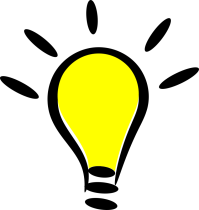 Tip: Remember all images including the info graphic must be the file size required which is less than 250kb. If it is not then you must make it smaller.Step 1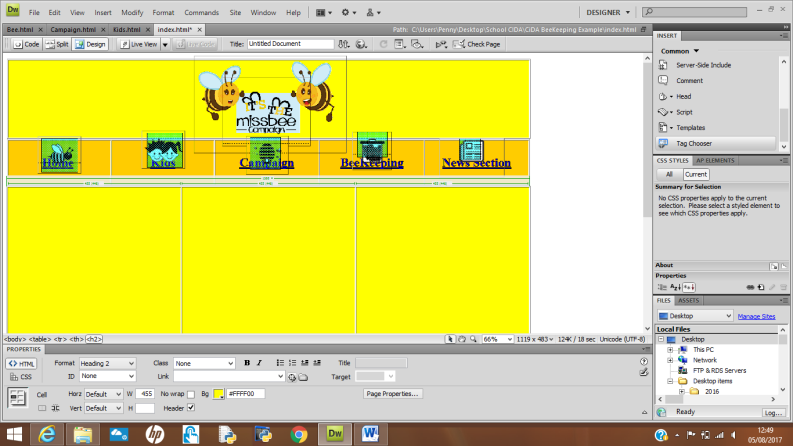 Open up the home page, on the Right hand side Select Tag Chooser 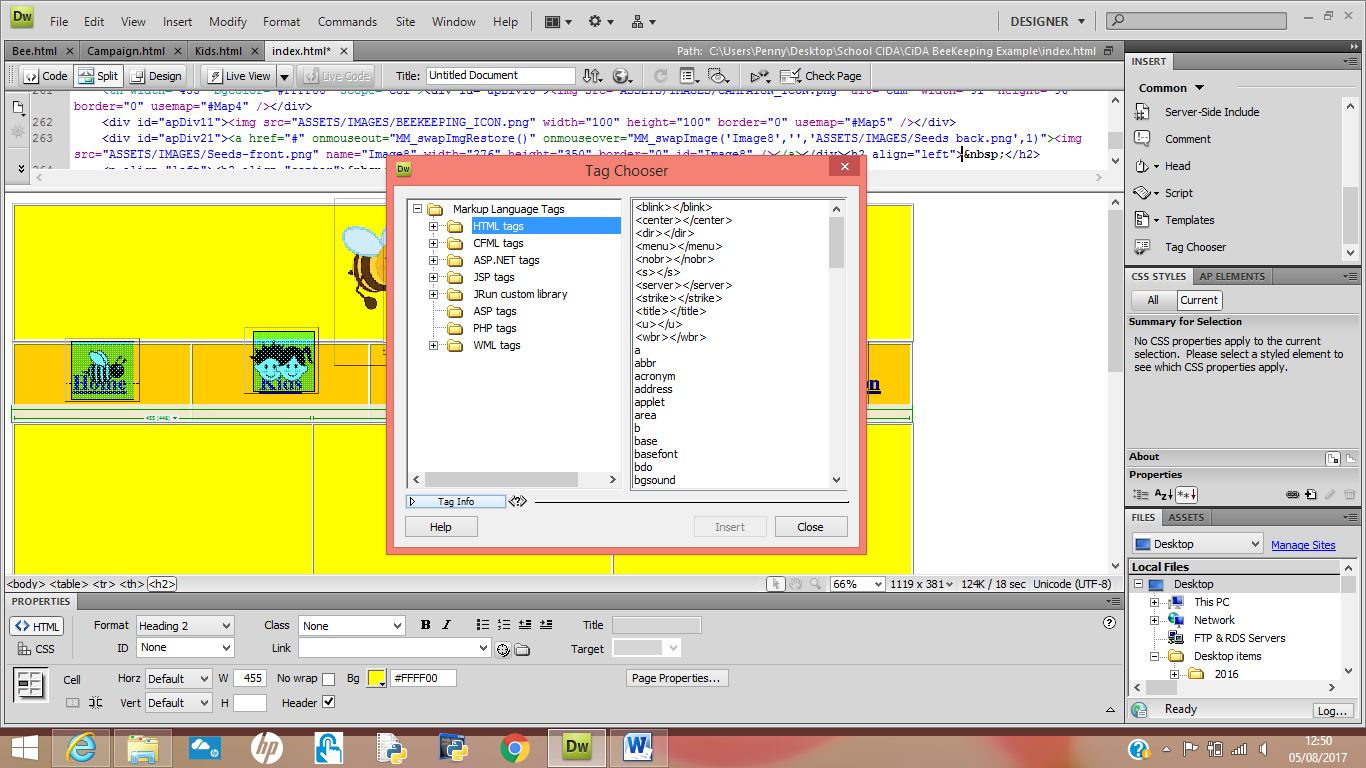 Step 2This pop up list will appear Select HTML Tags Step 3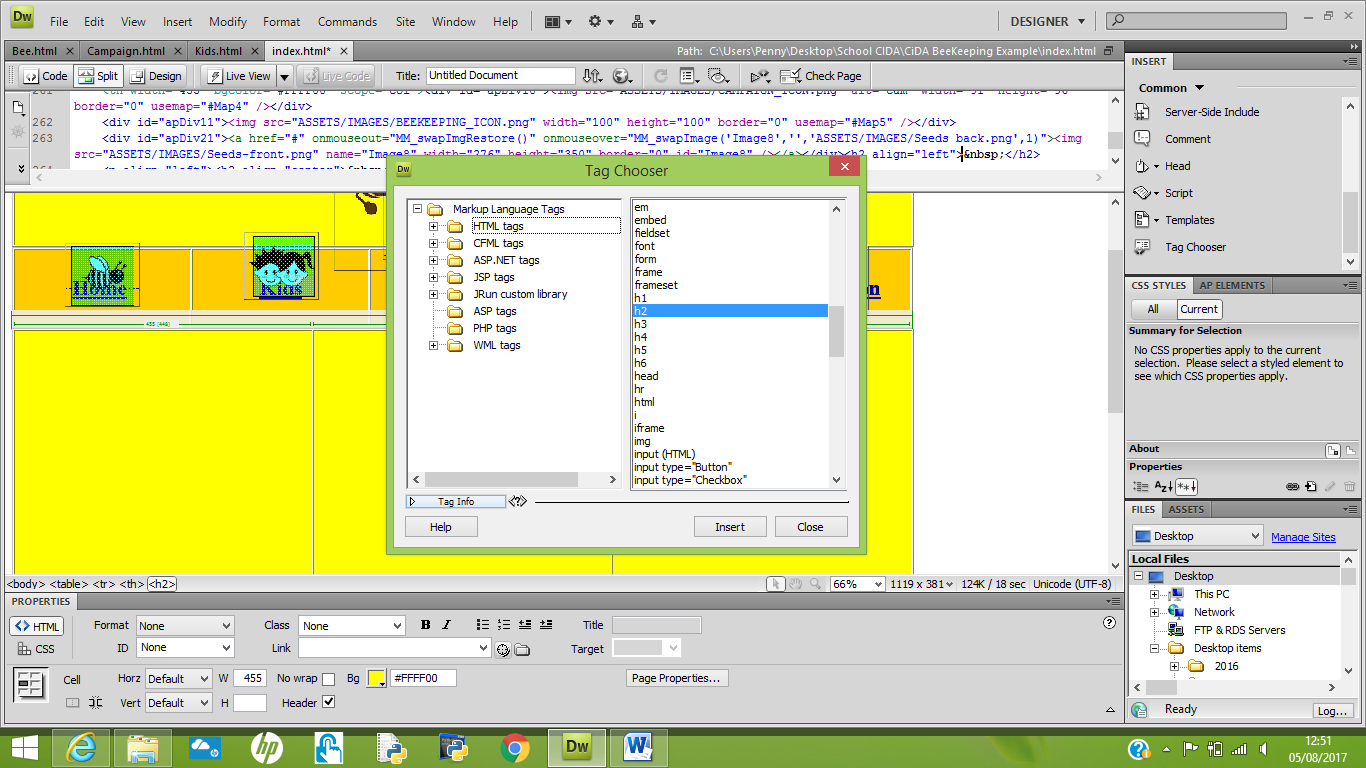 Select h2This means h2 tags below are examples of each heading tag sizes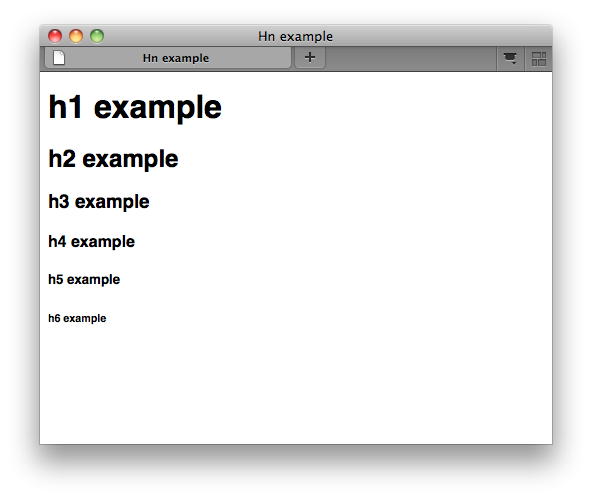 Step 4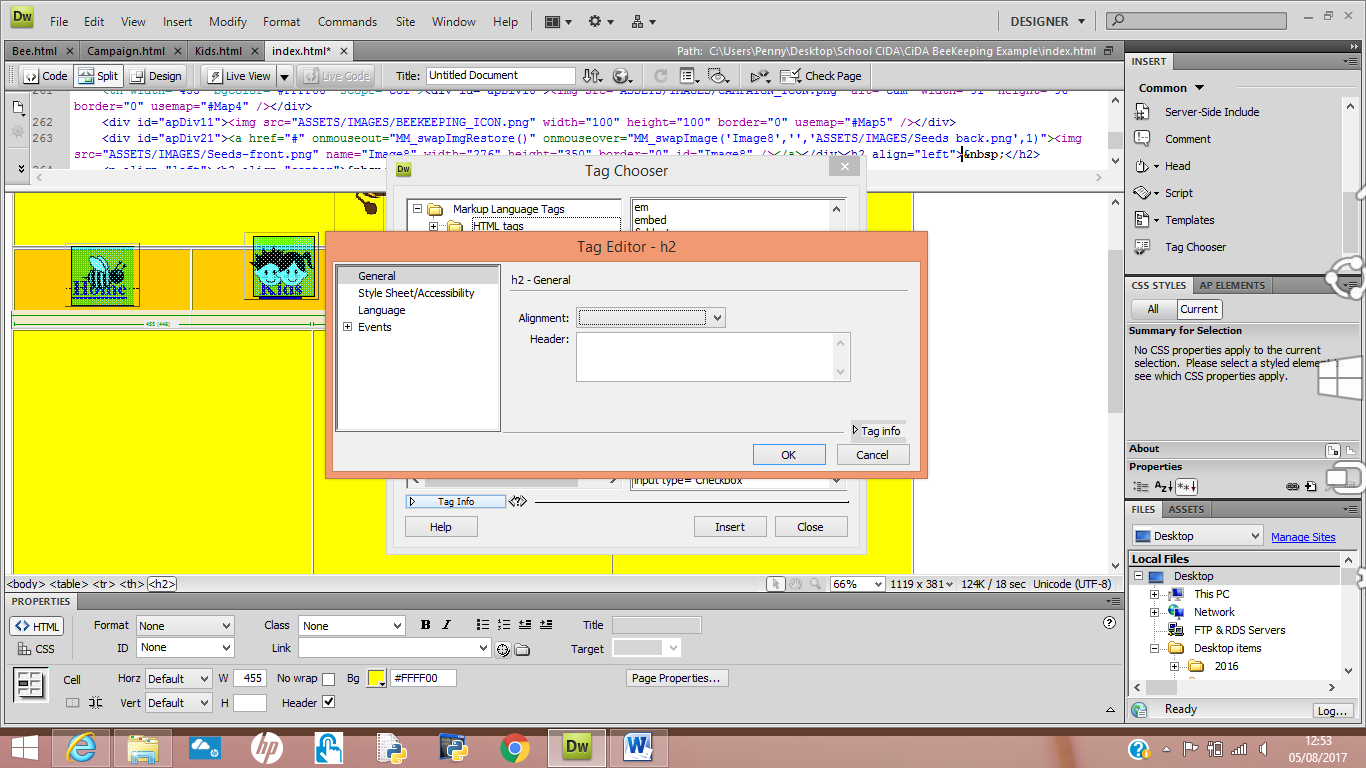 Fill this section out, Alignment (Meaning where abouts on the page do you want this title, centre, left, right ?)Header: Type in what you want as the title “ Facts and Figures”Step 5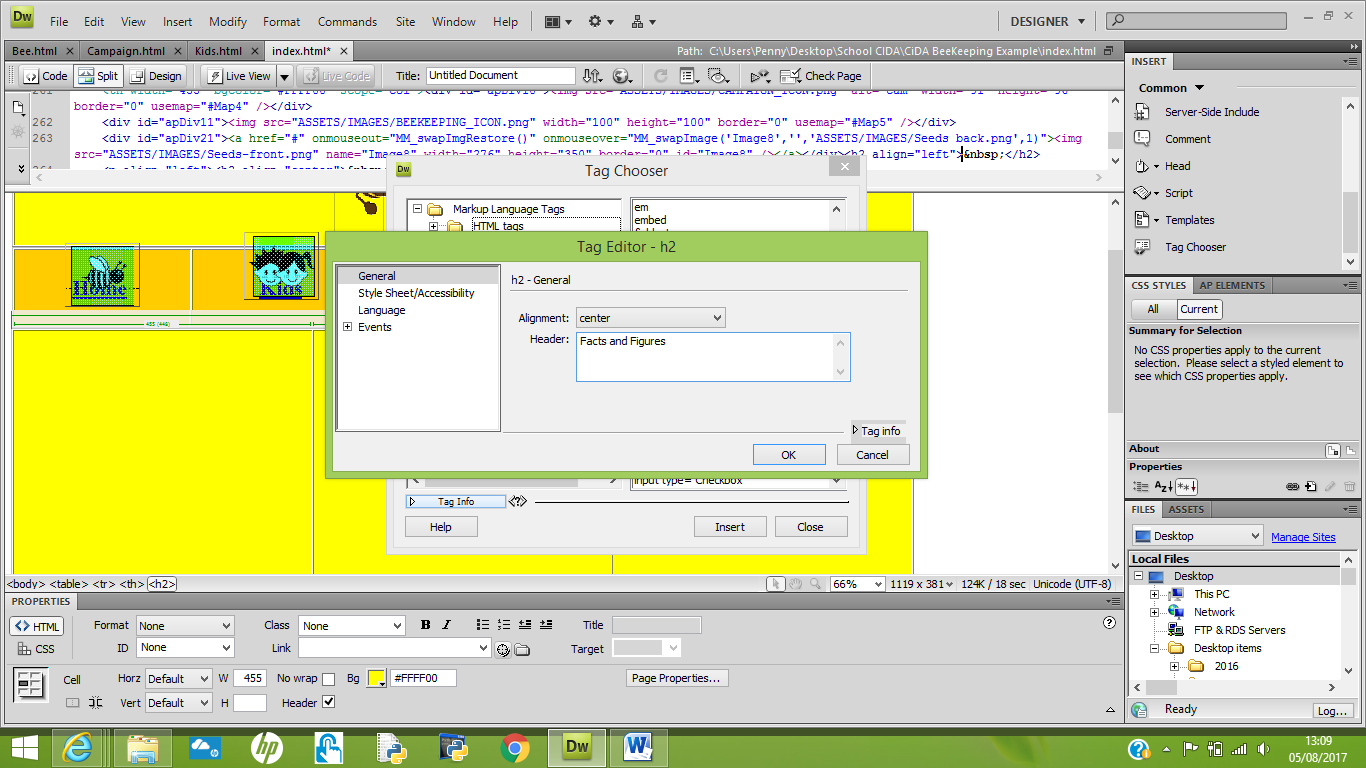 Type in the name of the heading Step 6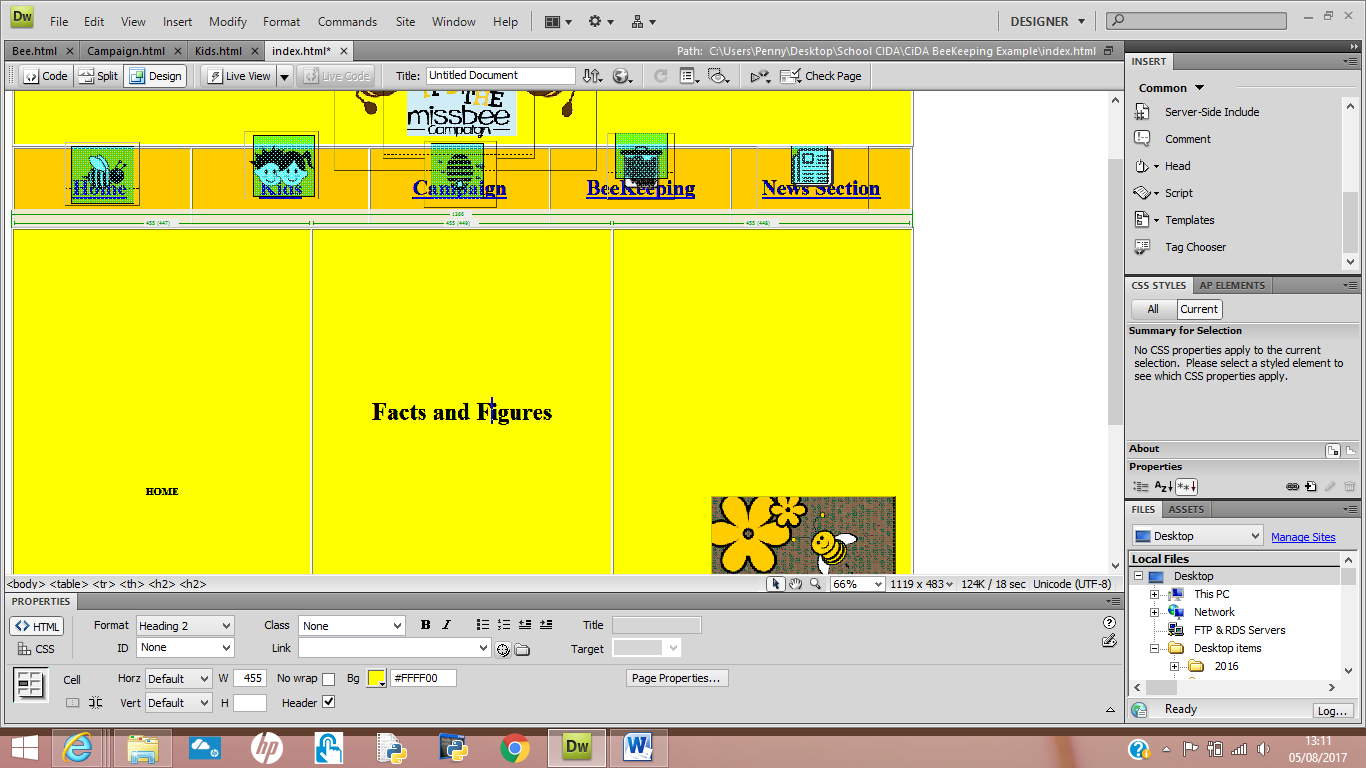 Step 7Under the Title you must add: Infographic “The image INFOGRAPHIC.bmp can be found in the IMAGES folder:• create a box on the home page with the background colour#0099cc and a 1px solid black border• insert the infographic image into the box, beneath the title”Step 8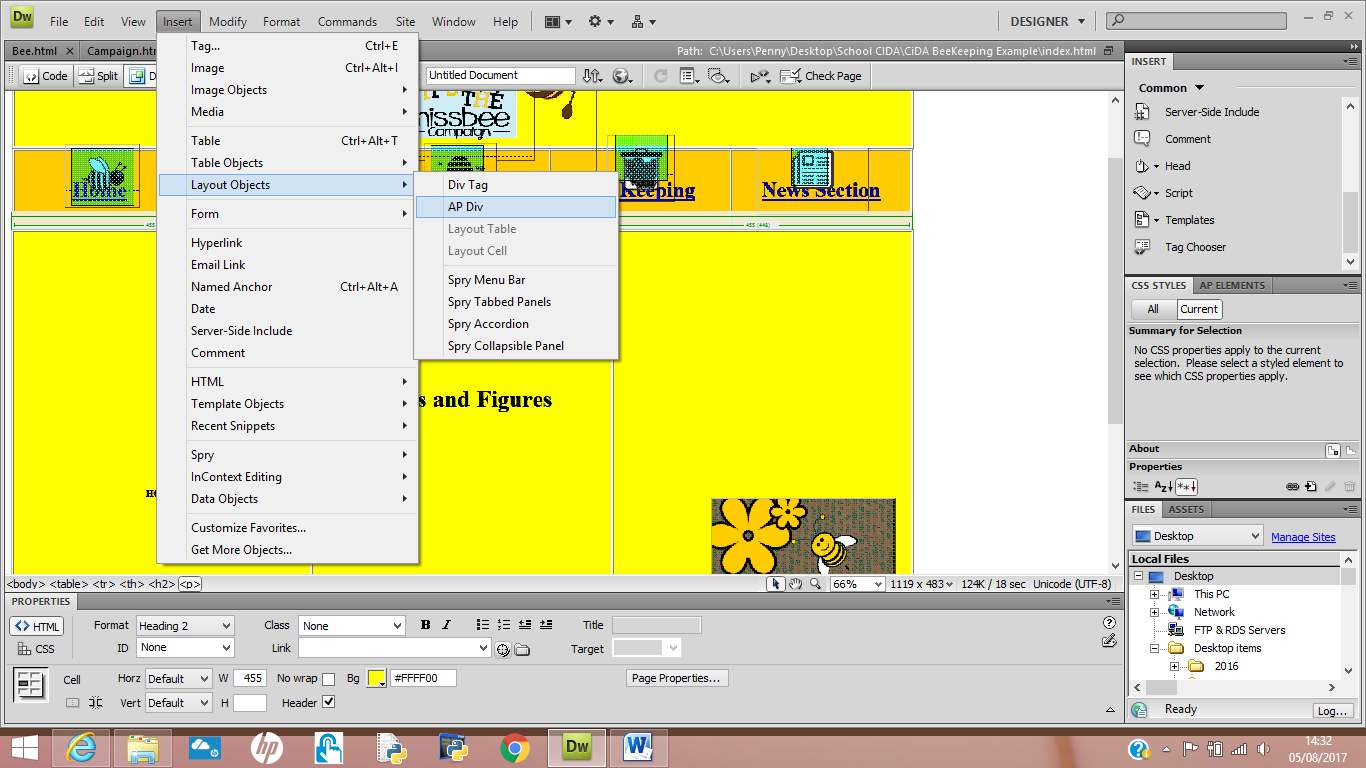 To insert a box select Insert >> Layout Object >> AP DivStep 9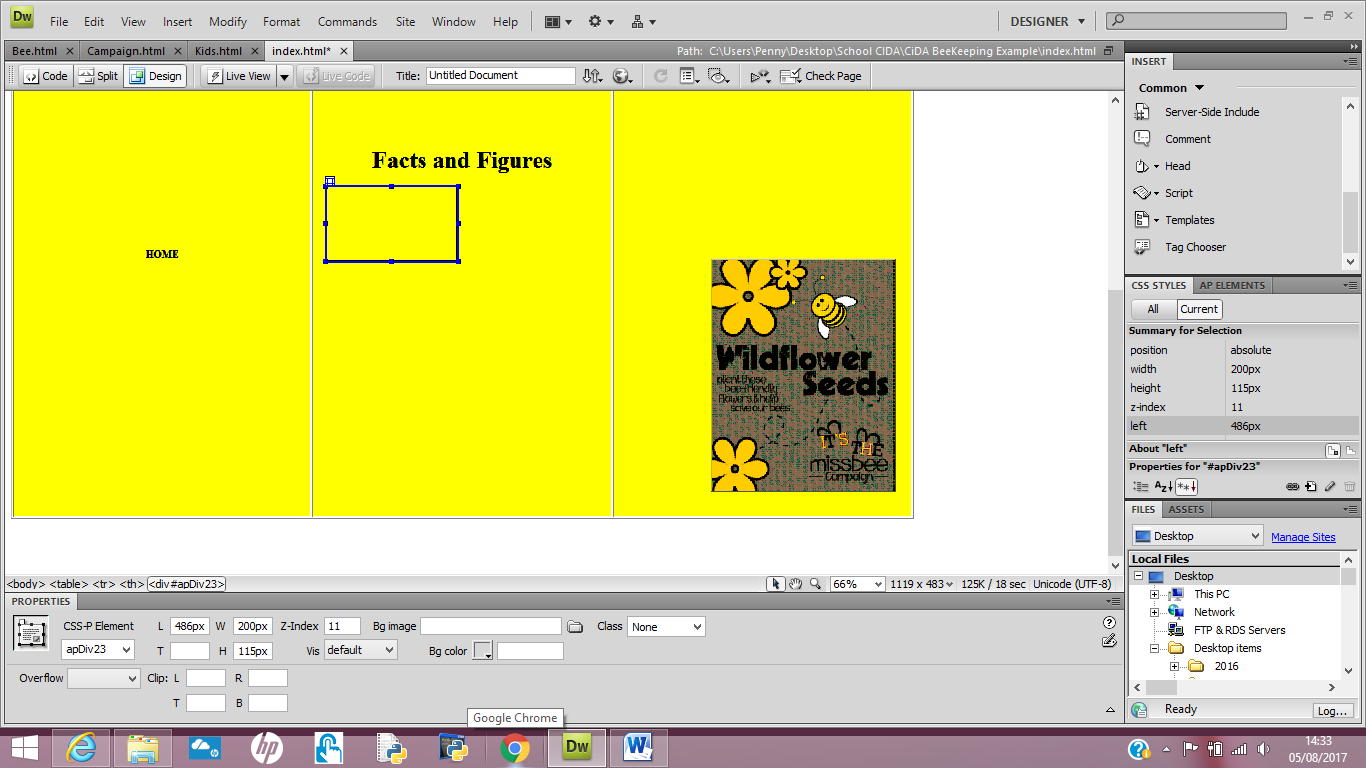 The blue box will appearStep 10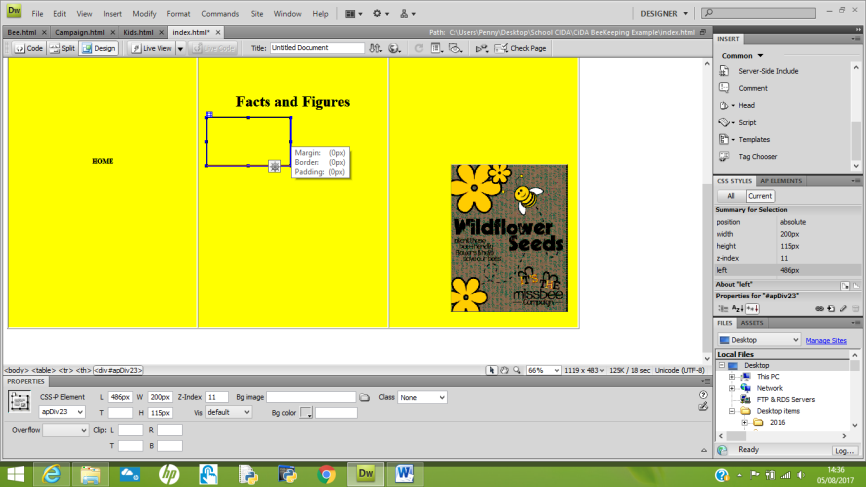 “#0099cc and a 1px solid black border” this means the box must be tis colour and have a boarder around it.  To set the background colour, click in the Bg colour bdox and type in the colour requie 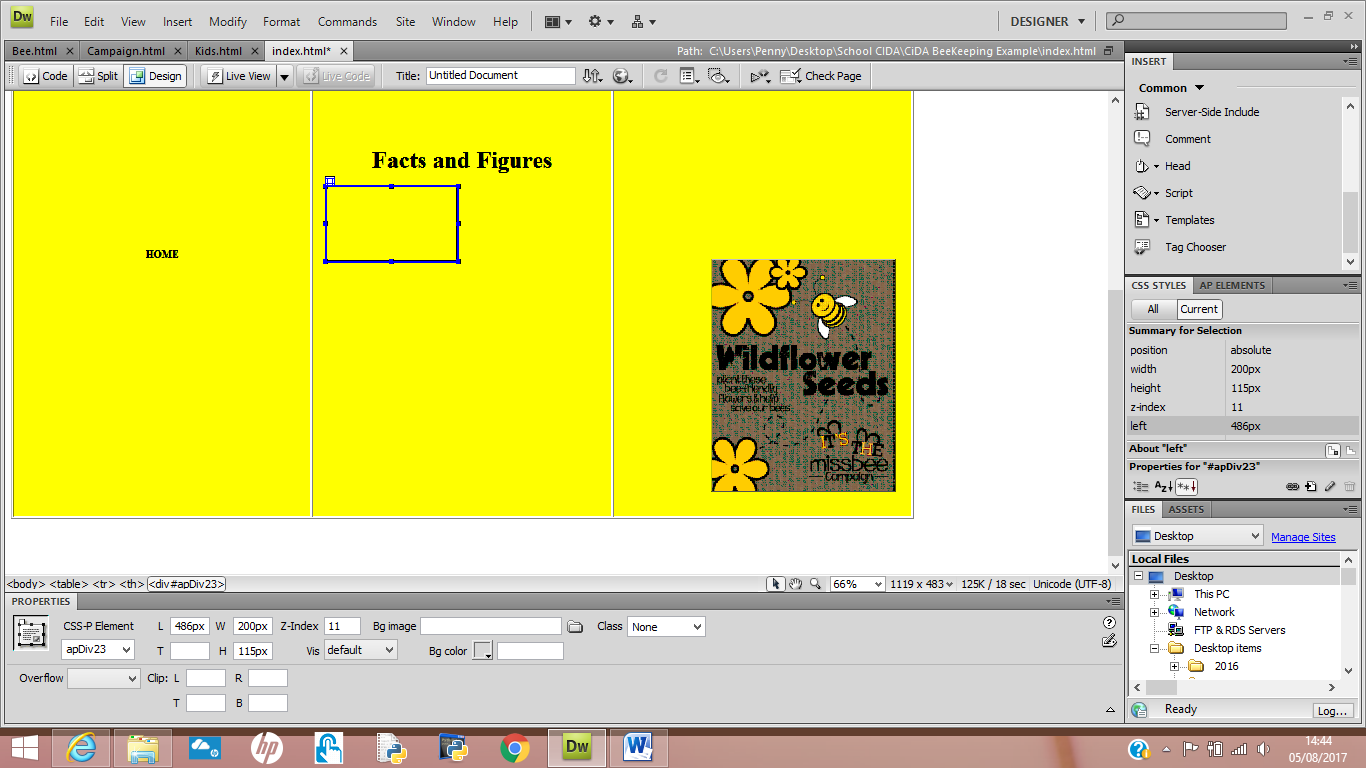 Type in #0099cc “This s the colour requested” Step 11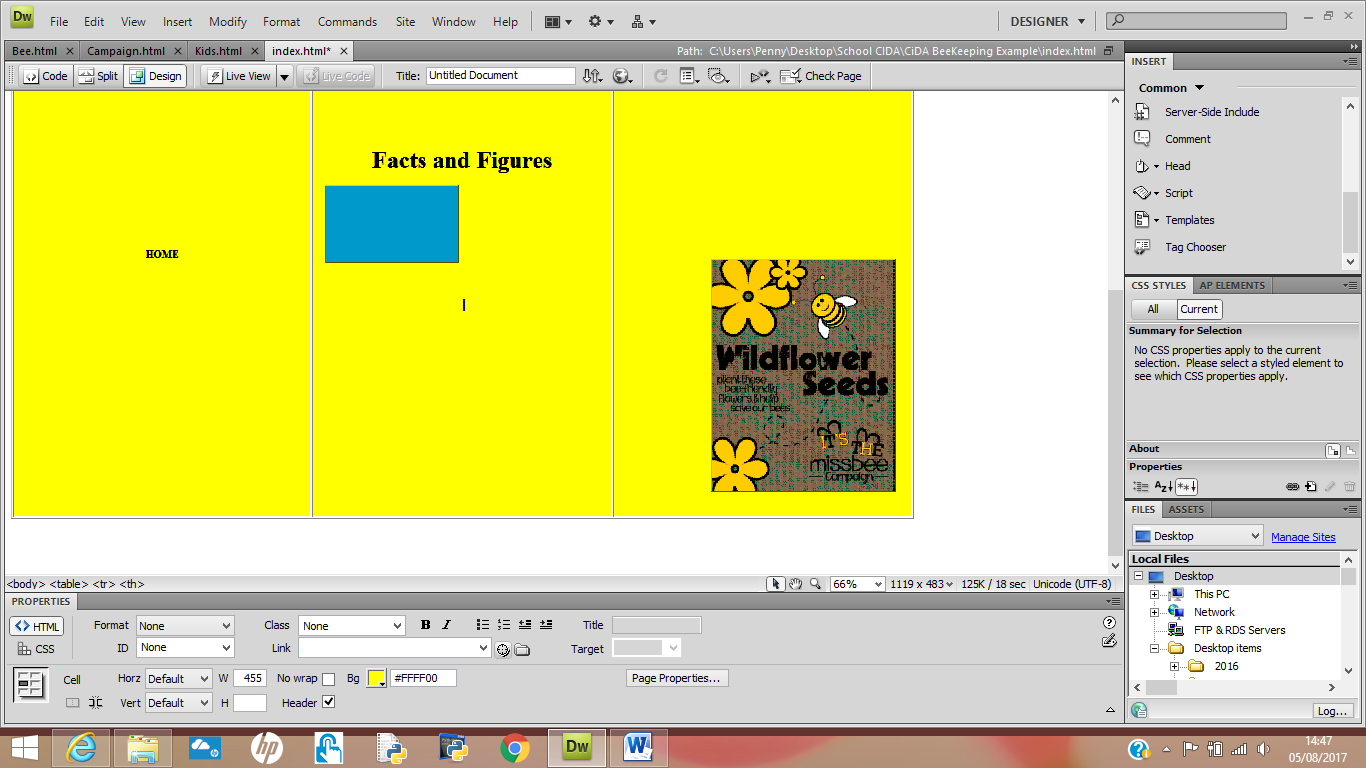 The box will change colourStep 12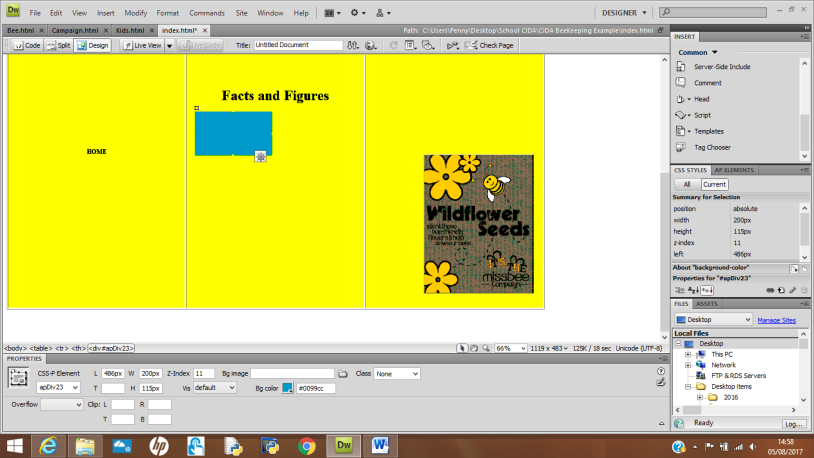 Now to add the border, click on the box The properties will be on the left hand sideSelect the icon that looks like pencil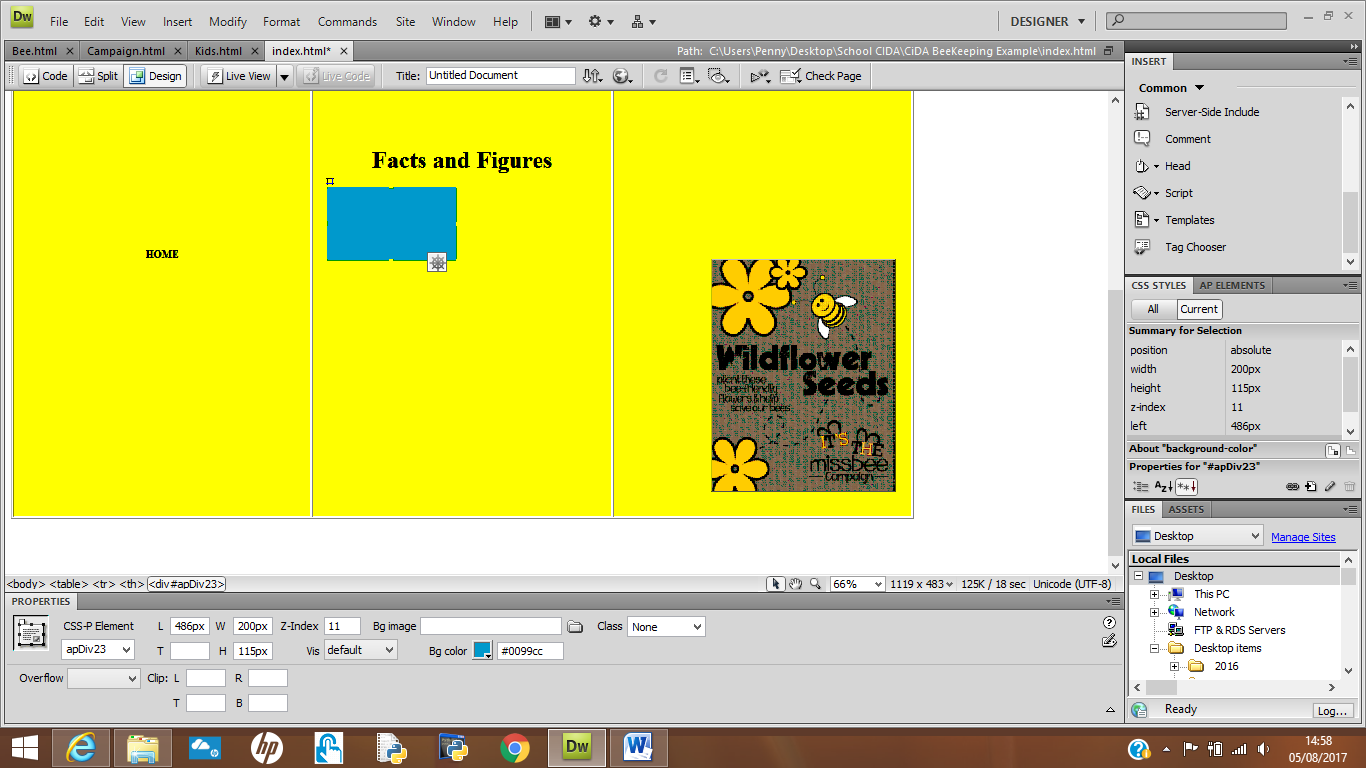 This allows you to edit the properties   Step 13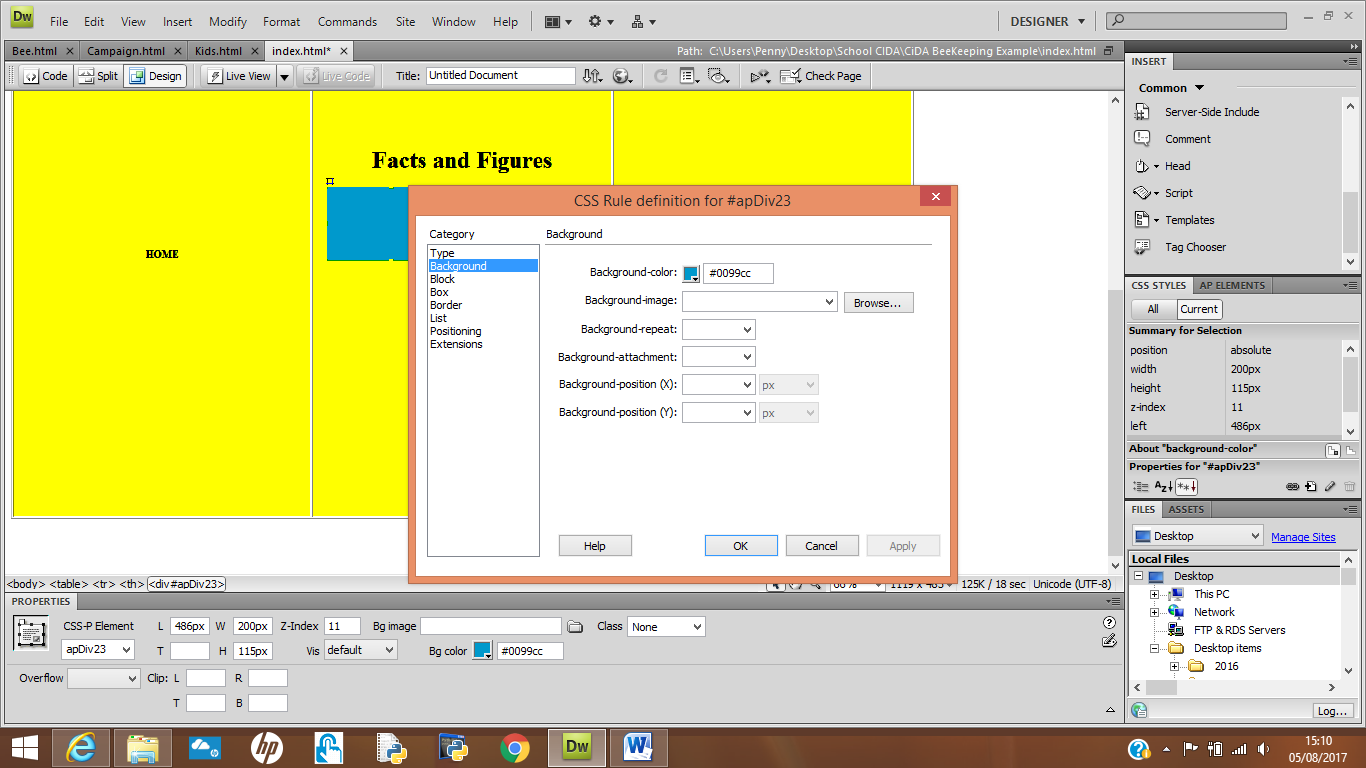 Select “Border”Step 14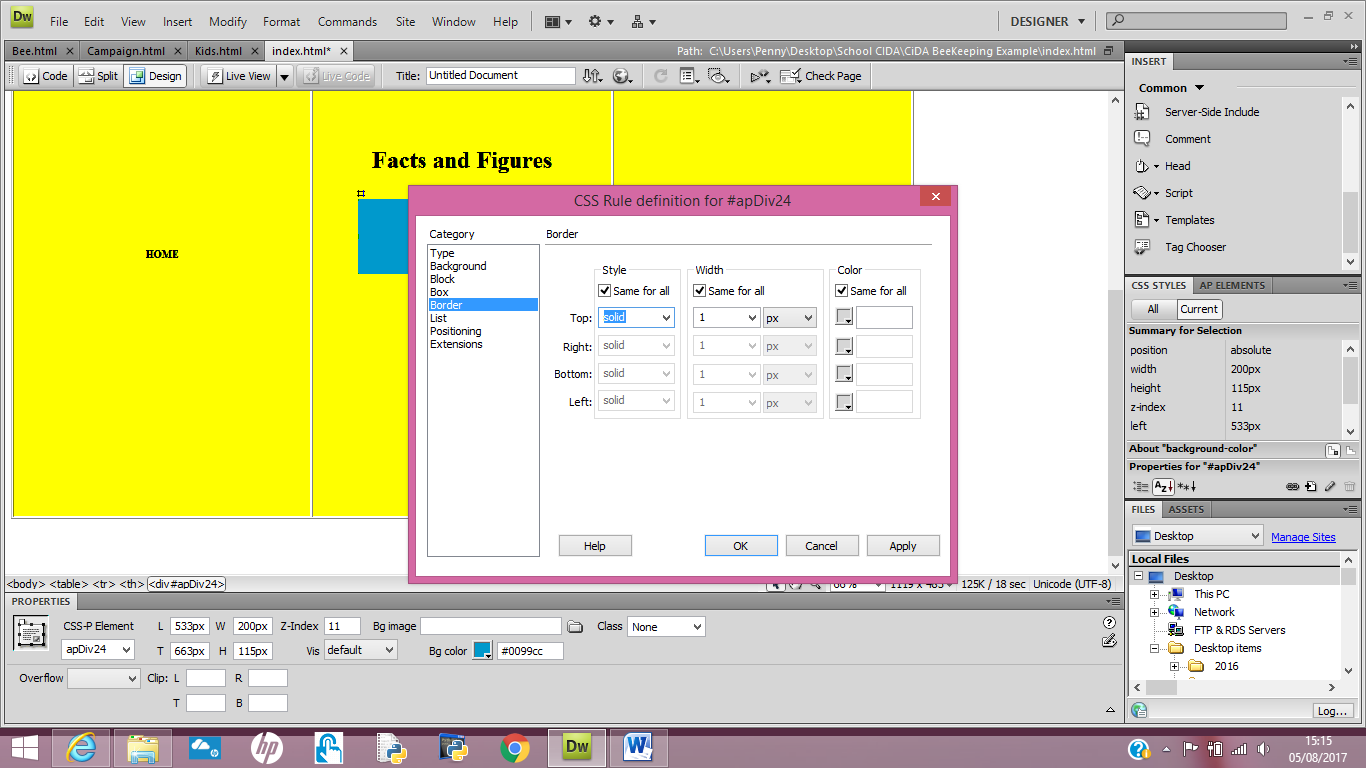 Top: Select SOLID Select 1 pxStep 15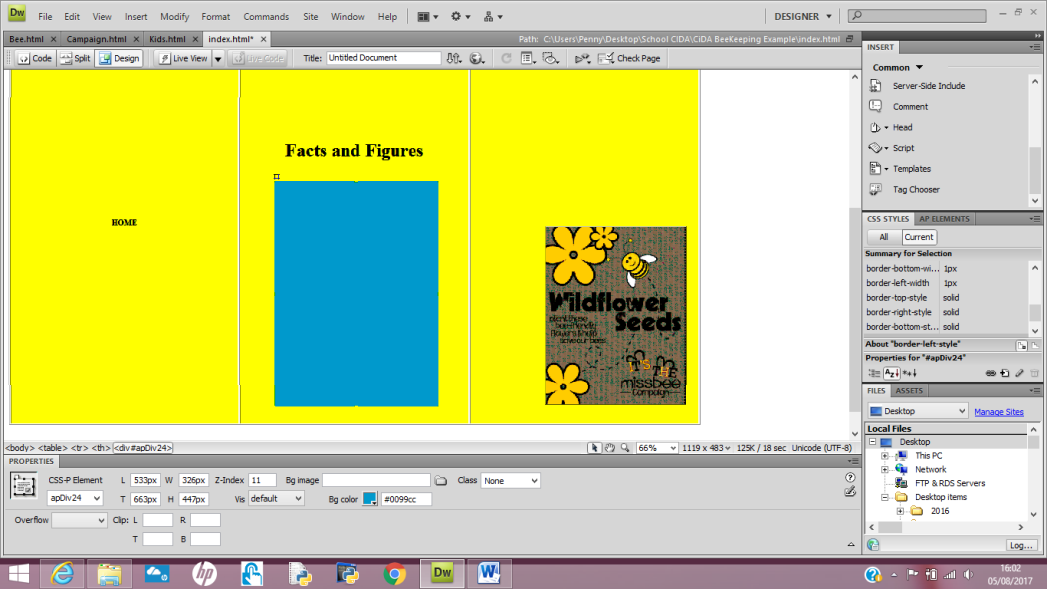 Stretch the box so its big enough for the image to fit inStep 16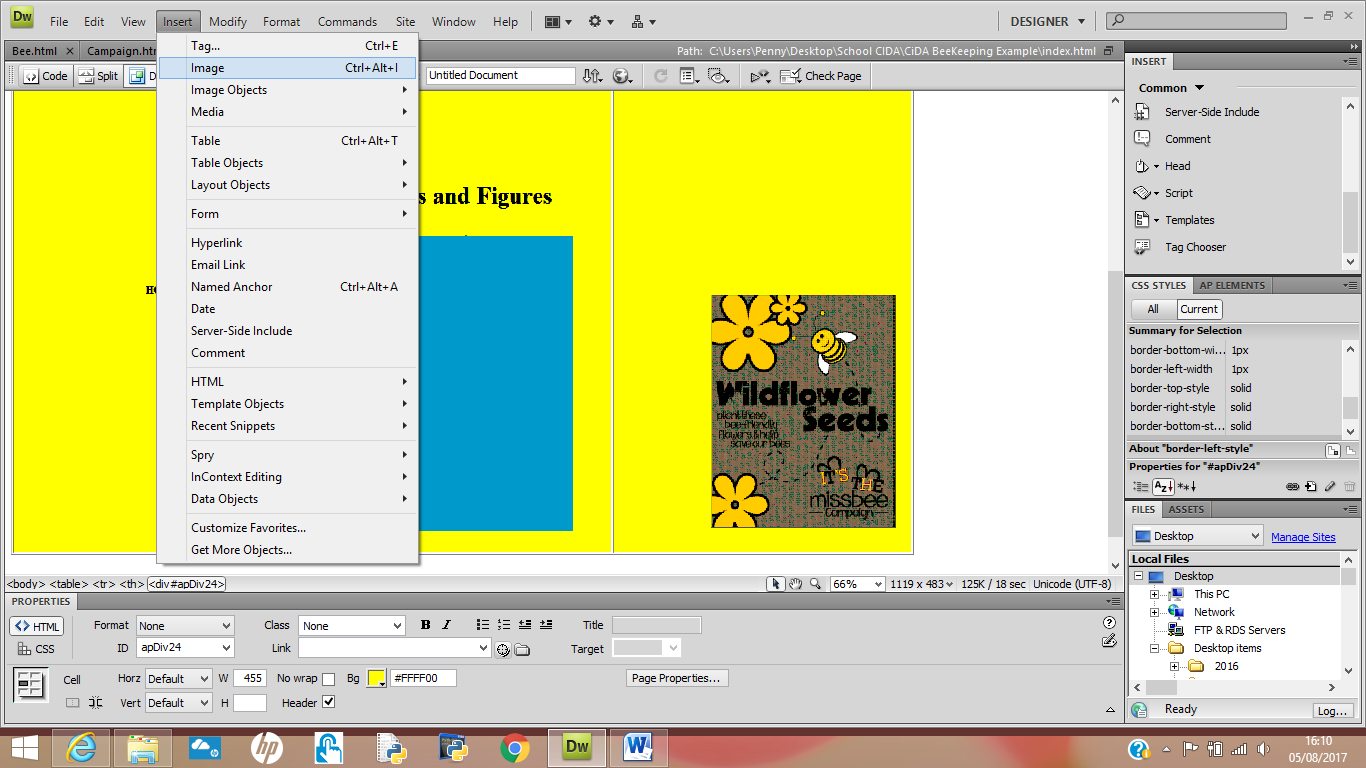 Select Insert >>  ImageStep 17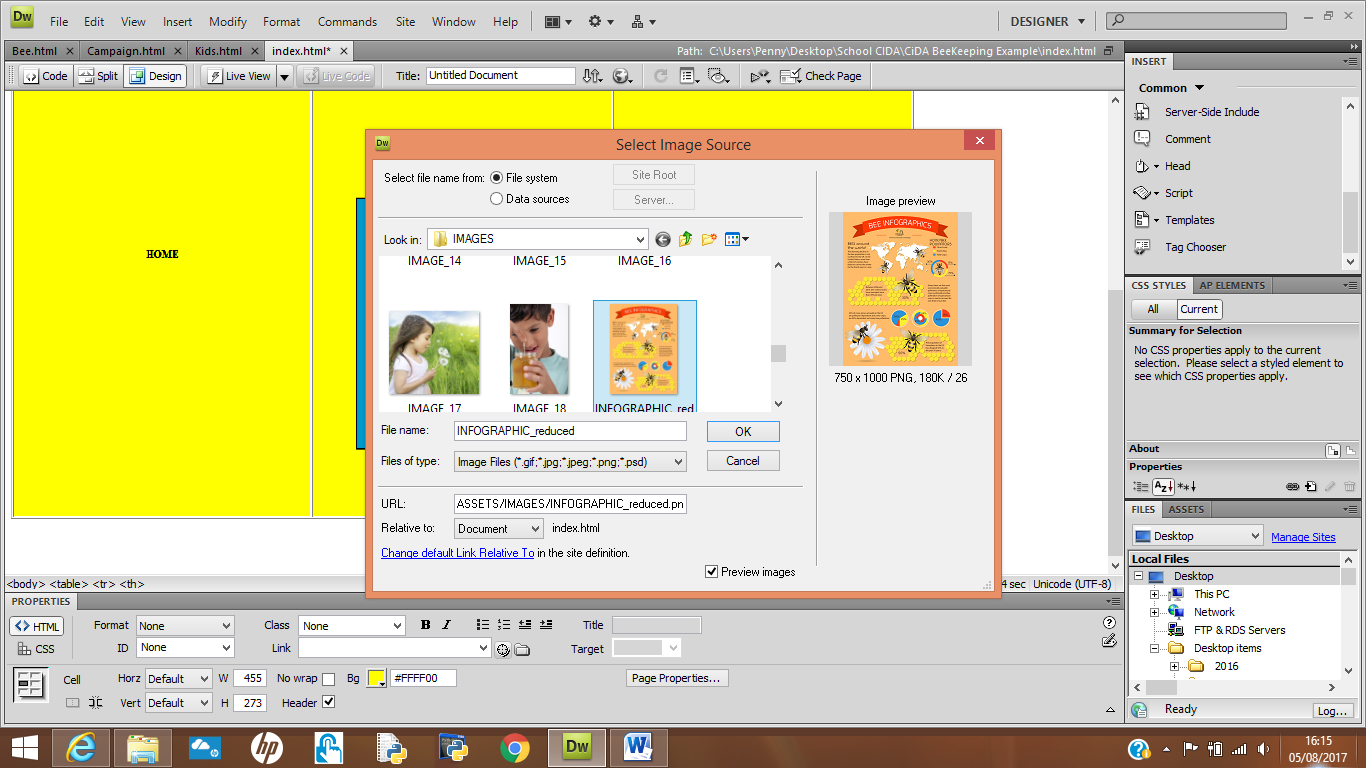 Select the image 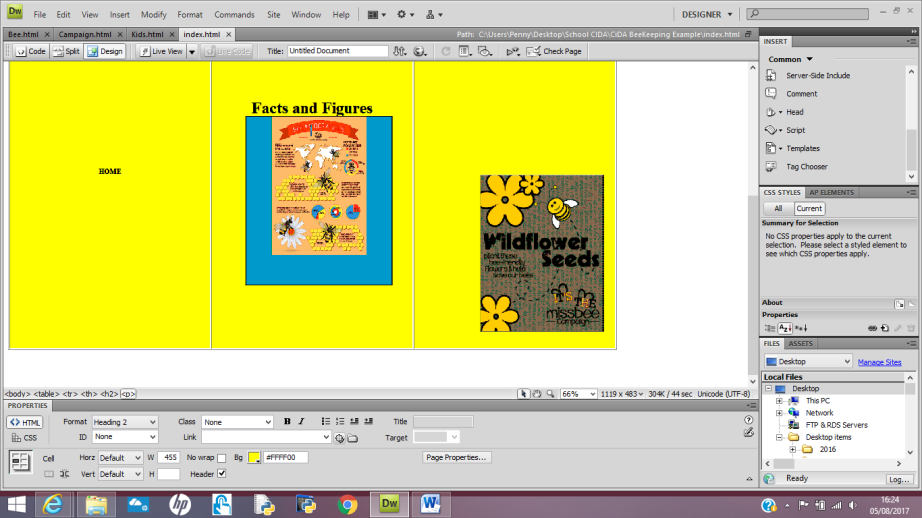 Step 18Once the image is on the background it must be centred, as you can see it is up the top.  Step 19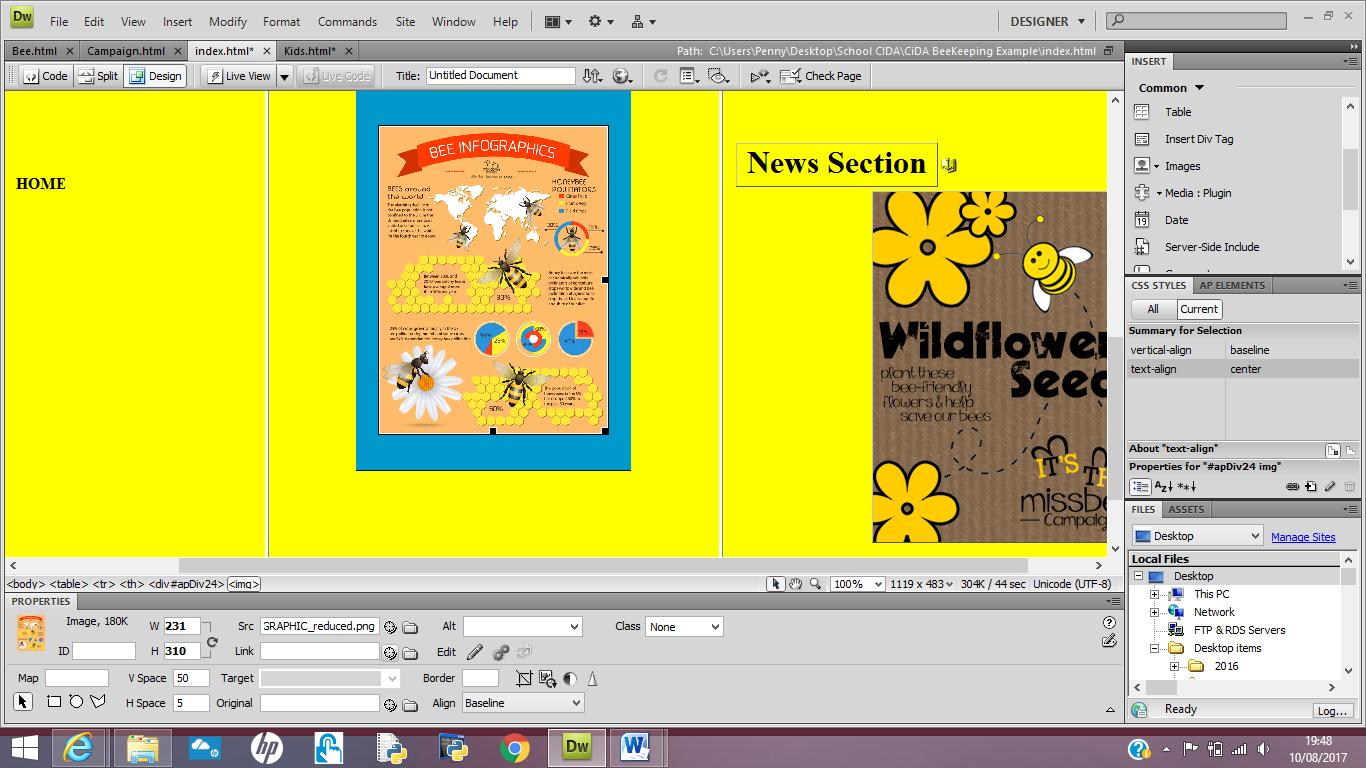 The V space and H space will allow you to move the image so you can see the background 